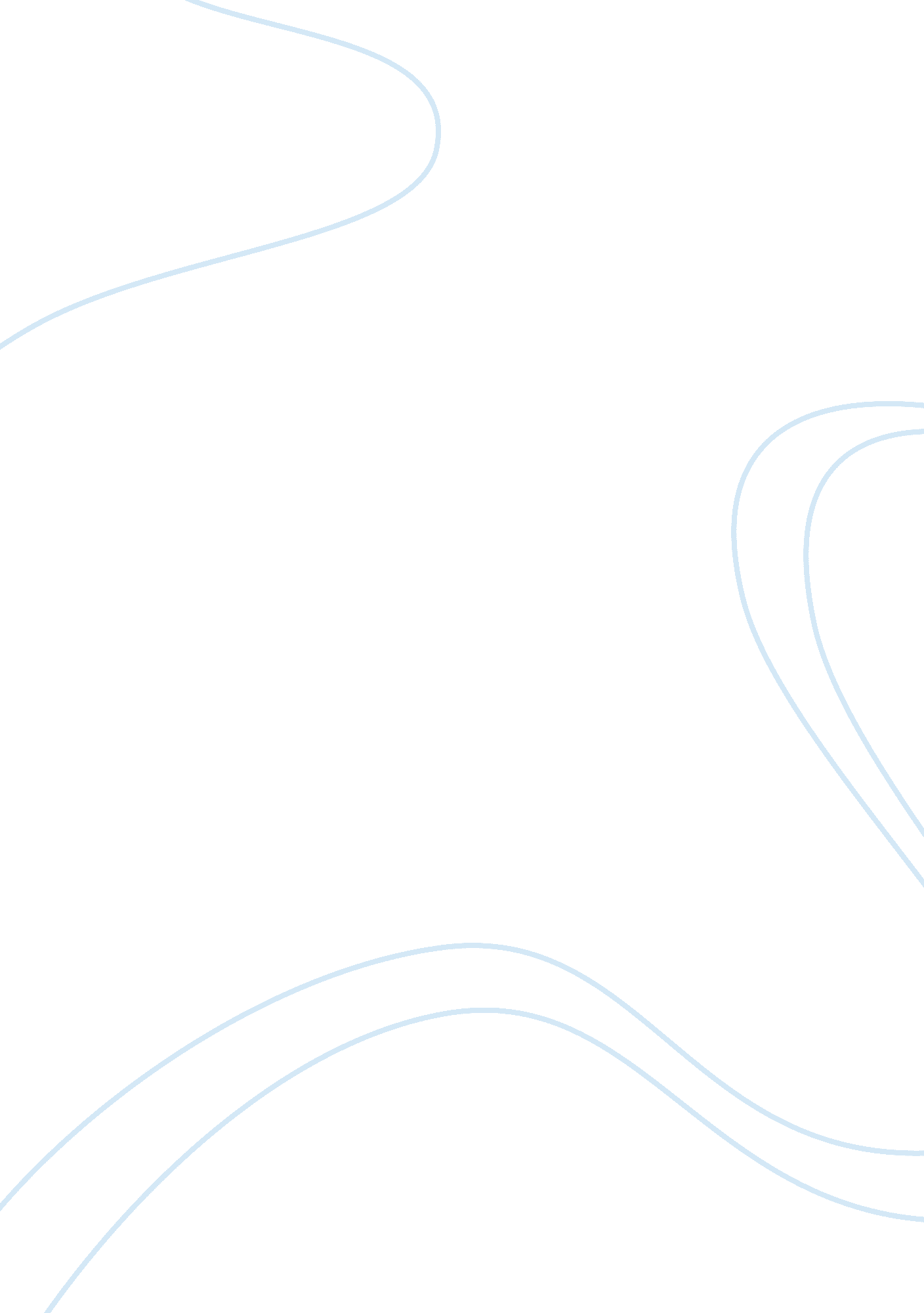 A process performs over time essay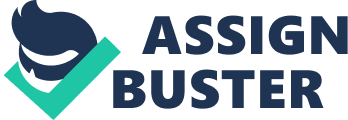 The relationship between two variables is called their correlation . Scatter plots usually consist of a large body of data. The closer the data points come when plotted to making a straight line, the higher the correlation between the two variables, or the stronger the relationship. If the data points make a straight line going from the origin out to high x- and y-values, then the variables are said to have a positive correlation . If the line goes from a high- value on the y-axis down to a high-value on the x-axis, the variables have a negative correlation . FINDINGS: This type of graph is used to measure for a variety of reasons; to measure the score of your class; to know the range of the score etc. The horizontal Axis indicates the weeks while the vertical axis indicates the number correct(score achieved). If we focus on fig. 2-a in beginning, more students were lower in the score achieving while as the weeks goes on, the students score became higher. In first week, Max. Students fall from 0-5 marks and as the time interval proceeds in week 1 1, the score progresses to a range from 5-1 0. And 0-4 marks were negligible. A Run Chart is the most basic tool used to display how a process performs over time. It is a line graph Of data points plotted in chronological order-? that is, the sequence in which process events occurred. These data points represent measurements, counts, or percentages of process output. Description: The medical field discovered it in ass’s and 1 ass’s as people begin to experiment with bio feedback. When patient saw graphically that thinking could regulate pulse & pressure, they took ownership of their treatment. The same thing can happen when students can see their learning progress. The graph gives them a concrete way to see how much they are learning and they take ownership of it. The only true way to build self esteem is through accomplishment and the graph provides a way to visualize that accomplishment. Self esteem builds confidence, and confidence increases willingness to study and listen, which in turns leads to more improvement. Of course, not all students improve right away, but overtime they do. It will be your job to help them understand that the emphasis is on improving-not on NY particular days’ score. The focus on improvement becomes the driving force in their motivation. When students struggle with constant up and down, the teacher show them a stock market report and tell them people bet millions of dollars on graphs that look just like viewers. All they care about is that it is higher when they finish than it was when they started-As long as you are higher than you were at beginning, you are learning. In the graph 3-a, the student has been scoring once for many weeks in a row. It indicates his performance on weekly basis. He was a non native speaker of English so the ELL teacher talk with him after he did showed her how to help him. Next week, he scored a 5 and he didn’t score below a 3 in successive weeks again. The graph 3-b indicates that the student had never done well in school yet his run chart shows the growth that took place for him on the learning checks. After that when he finished the correcting the learning checks on which he got them alright, he had never had that type of success before. Penthouse he never did again. After that he didn’t fall below the 4. 